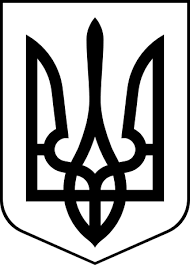 ЗДОЛБУНІВСЬКА МІСЬКА РАДАРІВНЕНСЬКОГО РАЙОНУ РІВНЕНСЬКОЇ ОБЛАСТІ                                                      восьме скликанняР І Ш Е Н Н Явід 02 листопада 2021 року 							                  № 897Про розгляд звернення  громадянина Приходька Давида ЛеонідовичаКеруючись статтями 12, 22, 35, 83, 118 Земельного кодексу України, статтею 26 Закону України «Про місцеве самоврядування в Україні», пункт 3 статтею 24 Закону України  «Про регулювання містобудівної діяльності», розглянувши заяву  громадянина Приходька Давида Леонідовича про надання дозволу  на розроблення проекту із землеустрою щодо  відведення  земельної  ділянки у власність для ведення  садівництва за межами села Новомильськ на території Здолбунівської територіальної громади, врахувавши пропозицію комісії з питань містобудування, земельних відносин та охорони навколишнього середовища та факт, що земельна ділянка відноситься до земель загального користування,  міська радаВ И Р І Ш И Л А:Відмовити громадянину Приходьку Давиду Леонідовичу,  який  зареєстрований в місті Здолбунів  по вулиці Старомильська, 35  у надані дозволу на розроблення проекту землеустрою щодо відведення земельної ділянки у власність орієнтовною площею 0,0217 гектара для ведення садівництва  за межами  села  Новомильськ  за рахунок земель  запасу Здолбунівської міської територіальної громади, у зв’язку з невідповідністю місця розташування земельної ділянки вимогам закону (до земель комунальної власності, які не можуть передаватись у власність належать землі загального користування населених пунктів).Секретар міської ради                                                                 Валентина КАПІТУЛА